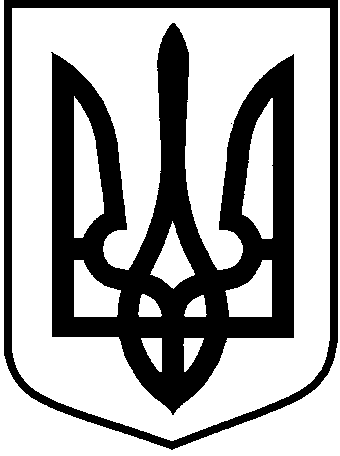 ЛОЦКИНСЬКА сільська радаБаштанського району   Миколаївської областірішенняПро затвердження структури, чисельності,схем посадових окладів працівників освіти, культури, водопровідно -   каналізаційного господарства,  благоустрою Лоцкинської сільської ради на 2019 рік     Розглянувши пропозицію сільського голови Кузьміної Л.М. про затвердження  структури,  чисельності, схем посадових окладів працівників  освіти, культури, водопровідно - каналізаційного господарства, благоустрою  Лоцкинської сільської ради на 2019 рік, відповідно до статей 140, 141 Конституції України, пункту 5  частини  першої  статті  26, пункту 6  частини четвертої статті 42 Закону України «Про місцеве самоврядування в Україні»  від 21 травня 1997 року № 280/97-ВР,   згідно  наказу Міністерства культури і туризму України від 18.10.2005 року № 745 «Про впорядкування  умов  оплати  праці працівників культури на основі Єдиної тарифної сітки» із змінами і доповненнями, наказу Міністерства освіти і науки України від 26.09.2005 року № 557 «Про впорядкування  умов оплати праці та затвердження схем тарифних розрядів працівників навчальних закладів, установ освіти та наукових установ» із змінами і доповненнями, наказу Міністерства  праці України від 02 жовтня 1996 року № 77 «Про умови  оплати праці робітників, зайнятих обслуговуванням органів виконавчої  влади, місцевого самоврядування та їх виконавчих органів, органів  прокуратури, судів та інших органів» із змінами і доповненнями, статей 14,  21 Закону України від 07 червня 2001 року №2493-ІІІ «Про службу в  органах  місцевого  самоврядування», пункту 4 Постанови Кабінету Міністрів України « Про оплату праці працівників на основі Єдиної тарифної сітки розрядів і коефіцієнтів з оплати праці працівників установ, закладів та організацій окремих галузей бюджетної сфери» зі змінами та доповненнями від 30 серпня 2002 року №1298, на  підставі умов Колективного договору між трудовим колективом Лоцкинської ради та адміністрацією на 2018-2023 р. р. ухваленого на загальних зборах трудового колективу 21 лютого 2018 року (протокол №1 від 21.02.2018 року ) із змінами  і доповненнями (протокол №1 від 11.02.2019 року) , сільська  радаВИРІШИЛА:          1. Затвердити на 2019 рік структуру та чисельність працівників освіти,  культури, водопровідно - каналізаційного господарства, благоустрою Лоцкинської сільської ради  ( додаток 1).    2. Затвердити  схеми посадових окладів   працівників:  освіти (додаток 2,3),  культури (додаток 4,5), водопровідно-каналізаційного господарства Лоцкинської  сільської  ради (додаток 6), благоустрою Лоцкинської  сільської  ради( додаток 7).     3. Дозволити    сільському    голові    при    необхідності    вносити    зміни   до  структури  виконавчого  апарату  сільської  ради  в  межах  затвердженої  чисельності  та  оплати  праці.    4.  Оплату  праці  працівникам  водопровідно - каналізаційного господарства  здійснювати  погодинно.    5. Рішення  сільської  ради  від  22.12.2018 року  №  11  «Про   затвердження   структури,  чисельності, схем  посадових  окладів  виконавчого апарату, благоустрою  сільської  ради  та    працівників освіти,   культури, водопровідно-каналізаційного господарства  Лоцкинської сільської  ради на 2019 рік», вважати  такими,  що  втратили  чинність.Сільський голова                                                                      Л.М. Кузьміна                                                         Додаток  1                                                                                  до рішення сільської ради                                                                                  від 16 липня  2019 року  № 12 Структура та  чисельність   працівників   освіти,  культури,  водопровідно-каналізаційного  господарства, благоустрою сільської  ради  Лоцкинської  сільської  радиІнспектор сільської ради					           	Р.М. Романишина                                              Додаток  2                                                                                   до рішення сільської ради                                                                                  від 16 липня  2019 року  № 12 Схема  посадових  окладівпрацівників  дошкільного  навчального  закладу  села  ЛоцкинеЛоцкинської  сільської  ради  Головний  бухгалтер  сільської  ради                       	             І.В.Франчук                                              Додаток  3                                                                                   до рішення сільської ради                                                                                  від 16 липня  2019 року  № 12 Схема  посадових  окладівпрацівників  дошкільного  навчального  закладу  села  ПеремогаЛоцкинської  сільської  ради Головний  бухгалтер  сільської  ради                       	             І.В.Франчук                                             Додаток  4                                                                                   до рішення сільської ради                                                                                  від 16 липня  2019 року  № 12 Схема  посадових  окладівпрацівників  Будинку  культури  села  Лоцкине  Лоцкинської  сільської  ради  Головний  бухгалтер  сільської  ради                       	             І.В.Франчук              	                           Додаток  5                                                                                   до рішення сільської ради                                                                                  від 16 липня  2019 року  № 12 Схема  посадових  окладівпрацівників  сільського  клубу  села  ПеремогаЛоцкинської  сільської  ради  Головний  бухгалтер  сільської  ради                       	             І.В.Франчук                                              Додаток  6                                                                                   до рішення сільської ради                                                                                  від 16 липня  2019 року  № 12 Структура,  чисельність  та  схема  посадових  окладівводопровідно-каналізаційного  господарстваЛоцкинської  сільської  ради  Головний  бухгалтер  сільської  ради                       	             І.В.Франчук                                              Додаток  7                                                                                   до рішення сільської ради                                                                                  від 16 липня  2019 року  № 12 Схема  посадових  окладівробітників  з благоустроюЛоцкинської  сільської  ради  Головний  бухгалтер  сільської  ради                       	             І.В.Франчук 16 липня    2019 року № 12          с. Лоцкине      І  сесія  сьомого скликання П О С А Д АП О С А Д АКількістьштатних посадПрацівники Лоцкинського дошкільного  навчального  закладу Працівники Лоцкинського дошкільного  навчального  закладу Працівники Лоцкинського дошкільного  навчального  закладу Директор закладу дошкільної освітиДиректор закладу дошкільної освіти1ВиховательВихователь2,5Музичний керівникМузичний керівник0,25Помічник вихователяПомічник вихователя2Сестра медична	Сестра медична	0,5Завідувач господарствомЗавідувач господарством0,5КухарКухар0,5Підсобний робітникПідсобний робітник0,5СторожСторож2Машиніст із прання та ремонту спецодягу (білизни)Машиніст із прання та ремонту спецодягу (білизни)0,5Працівники Перемозького дошкільного  навчального  закладуПрацівники Перемозького дошкільного  навчального  закладуПрацівники Перемозького дошкільного  навчального  закладуДиректор закладу дошкільної освітиДиректор закладу дошкільної освіти0,5ВиховательВихователь0,5Помічник вихователяПомічник вихователя1КухарКухар0,5Працівники  Будинку  культури  села  Лоцкине  Працівники  Будинку  культури  села  Лоцкине  Працівники  Будинку  культури  села  Лоцкине  Директор Будинку культуриДиректор Будинку культури1Художній керівникХудожній керівник1Працівники  сільського  клубу  села  ПеремогаПрацівники  сільського  клубу  села  ПеремогаПрацівники  сільського  клубу  села  ПеремогаЗавідуюча  сільським  клубомЗавідуюча  сільським  клубом1                Водопровідно-каналізаційне  господарство сільської  ради                  Водопровідно-каналізаційне  господарство сільської  ради                  Водопровідно-каналізаційне  господарство сільської  ради  Контролер - касирКонтролер - касир1Машиніст  насосних установокМашиніст  насосних установок3Слюсар по ремонту водопроводуСлюсар по ремонту водопроводу1Працівники благоустрою селаПрацівники благоустрою селаПрацівники благоустрою селаРобітник  з благоустрою           2           2№п/пП О С А Д АКількістьштатних посадМісячний посадовий оклад,    (грн.), з:№п/пП О С А Д АКількістьштатних посад01.01.2019 р.1.Директор закладу дошкільної освіти153602.Вихователь134963.Вихователь1,552634.Музичний керівник0,25830.755.Сестра медична		0,514796.Завідувач господарством0,514797.Помічник вихователя252268.Кухар0,51133.509.Підсобний робітник0,5960.5010.Сторож2418811.Машиніст із прання та ремонту спецодягу (білизни)0,51047№п/пП О С А Д АКількістьштатних посадМісячний  посадовий  оклад,  (грн.)№п/пП О С А Д АКількістьштатних посад01.01.2019 р.1.Директор закладу дошкільної освіти0,52324.502.Вихователь0,517483.Помічник вихователя126134.Кухар0,51133.50№п/пП О С А Д АКількістьштатних посадМісячний посадовий оклад, (грн.)№п/пП О С А Д АКількістьштатних посад01.01.2019 р.1.Директор Будинку культури134962.   Художній  керівник13150№п/пП О С А Д АКількістьштатних посадМісячний посадовий  оклад, (грн.)№п/пП О С А Д АКількістьштатних посад01.01.2019 р.1.Завідуюча  сільським  клубом14073№п/пП О С А Д АКількістьштатних посадМісячний посадовий оклад,   (грн.),  №п/пП О С А Д АКількістьштатних посад01.01.2019р.1.Контролер - касир141732.Машиніст  насосних установок 3125193.Слюсар по ремонту водопроводу14173       Всього:       Всього:    5№п/пП О С А Д АКількістьштатних посадМісячний посадовий оклад,   (грн.),  №п/пП О С А Д АКількістьштатних посад01.01.2019р.1.Робітник  з  благоустрою28346       Всього:       Всього:    2